ВСЕРОССИЙСКИЕ НЕДЕЛИ ФИНАНСОВОЙ ГРАМОТНОСТИ ДЛЯ ДЕТЕЙ И МОЛОДЕЖИ27 МАРТА - 16 АПРЕЛЯ 2023 ГОДА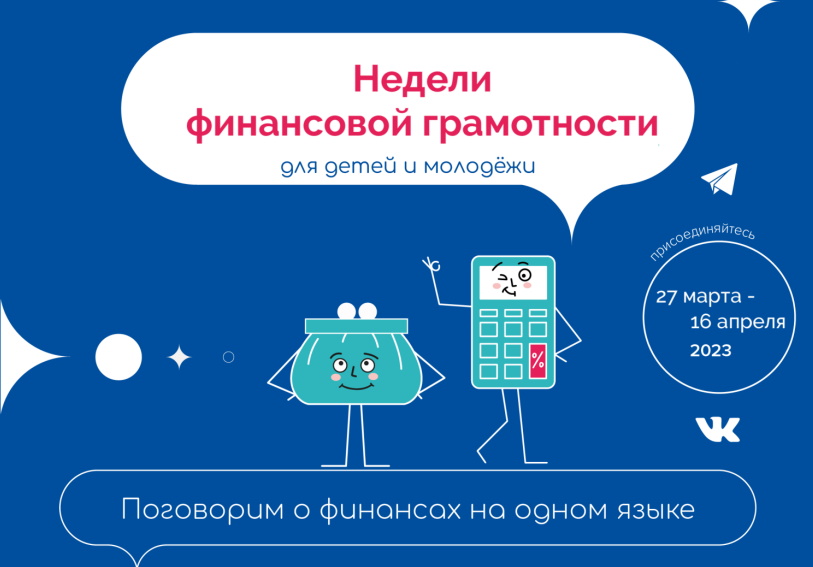 С 27 марта по 16 апреля 2023 года во всех субъектах Российской Федерации пройдет IX Акция – «Недели финансовой грамотности для
детей и молодежи» (далее - Недели).С 27 по 31 марта 2023 года в рамках Недель на странице «Мои финансы» в «ВКонтакте», в телеграм-канале «ФинЗОЖ эксперт» и на портале моифинансы.рф будет запущен образовательный
фестиваль «ФинЗОЖ Фест для детей и молодежи».
          Недели ориентированы на школьников, студентов первых курсов, а также их родителей и педагогов общеобразовательных организаций.
          Цель – заинтересовать молодое поколение темой финансовой грамотности, мотивировать к повышению своего уровня знаний.
          Ознакомьтесь с содержанием, участниками и календарем мероприятий в Руководстве для участников.